Консультация логопеда«Советы родителям, чьи дети долго не могут заговорить».                     Подготовила учитель-логопед: Чернова Н.А.   Рано или поздно перед родителями встает вопрос: как заниматься развитием речи с детьми раннего возраста? Ведь все прекрасно понимают, что речь и мышление тесно взаимосвязаны, и, желая воспитать умника или умницу, следует в первую очередь обратить внимание на занятия по развитию речи.  Итак, что нужно знать родителям, желающим заниматься развитием речи своего ребенка с самого его рождения?  Новорожденный лучше всего воспринимает мелодичные гласные звуки, произносимые нараспев. Очень важно, чтобы ребенок с первых дней жизни слушал мамино пение. Оно должно быть тихим, но внятным. Современная практика заменять живое пение "фонограммами" классической или другой музыки не стимулирует восприятие ребенком мелодики и лексики родного языка. Такие "концерты" иногда ребенка просто "оглушают". О развитии речи и в целом о развитии в этом случае говорить не приходится. Помимо пения, конечно же, необходимо как можно больше просто разговаривать с малышом буквально с самого его рождения.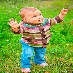   Обязательно всегда откликайтесь на плач ребенка. Помимо сигнала о дискомфорте крик или плач - это еще и призыв к общению, ведь кроме пищевого голода бывает еще и сенсорный, и именно из-за него малыши из домов ребенка часто отстают в развитии от благополучных ровесников. Все действия - переодевание, кормление, купание, некоторые домашние дела - сопровождайте комментариями, подобием беседы. Например: "Сейчас посмотрим, что тебе там не нравится, почему ты плачешь".   Очень важно, чтобы малыш видел вашу мимику, а точнее артикуляцию, это правило остается в силе на протяжении всего периода освоения речи и занятий по ее развитию. Именно это поможет в дальнейшем ребенку быстрее исвоить произнесение тех или иных звуков.Голосовое упражнение на подражание   Пока еще невозможно научить малыша подражать тем звукам, которые есть в нашей (взрослой) речи, можно научить его повторять за собой то, что уже умеет произносить он сам. "Ба-ба-ба", - лепечет малыш, и вы подхватывайте эти слоги. После некоторой паузы вы можете услышать их снова из уст ребенка.лучшее время для такой игры - примерно спустя час после того, как малыш проснулся. Обязательное условие - его хорошее настроение.помните, что когда вы произносите звуки, которые нужно повторить, малышу должно быть хорошо видно вашу артикуляцию.начинайте с простого. Сначала ребенок произносит за взрослым отдельные звуки: "а-а-а", "у-у-у". Эти и другие звуки нужно чередовать, чтобы малыш учился "переключать" движения органов речи. Потом наступает черед подражания отдельным слогам и комбинациям их.не перегружайте свою речь во время "уроков подражания": "Сашенька, а ну-ка, скажи "а-а-а"...". Лишние слова лишь "затеняют" звук, повторения которого вы хотите добиться.   Сначала малышу будет непросто повторять за вами звуки или слоги - даже те, которые он сам произносит легко и правильно. Но месяцам к 10 умение подражать усовершенствуется, и впоследствии он сможет повторять за вами и те звукосочетания, которых в его лепете не было.   Уже со 2-й недели жизни ребенка можно начинать стимулировать тактильные ощущения его кистей рук (пальчиковые игры). Самое легкое упражнение - легкие круговые поглаживания ладони по часовой стрелке. Эта тактильная стимуляция необходима для развития речевого аппарата малыша. Помимо ладошки очень важно воздействовать на пальчики: каждый пальчик необходимо погладить со всех сторон. Кроме широко известной присказки «Сорока-ворона», можно использовать и другие, чтобы разнообразить ежедневные упражнения.  И конечно, самыми важными для развития речи движениями являются движения артикуляционного аппарата: языка, губ и т. д. Причем, тренировка мышц речевого аппарата младенца происходит не только, когда он гулит или лепечет, но и когда дышит, дует, глотает, сосет грудь и жуёт. Кстати, замечено, что дети, находившиеся на грудном вскармливании, сталкиваются с речевыми трудностями реже "искусственников", а те малыши, которых своевременно приобщили к твердой пище, говорят намного чётче сверстников, которых долго кормили протертой пищей и жидкими кашками. Кроме этого, конечно же, есть специальные упражнения для развития речевого аппарата.Упражнения для занятий по развитию речи с детьми раннего возраста.Звукоподражание и артикуляционная гимнастика   Тренировать губы и язычок ребенка совсем не трудно: гудите, тарахтите, войте, мычите, каркайте и т. д. Давайте ребенку вылизывать ложки, снимать кончиком языка с ложки капельки. Смазывайте его губы каким-то лакомством, чтобы он их облизывал. Перед зеркалом высовывайте язык, стройте рожицы. Пусть малыш цокает язычком, как лошадка, чмокает, присасывает язык к нёбу. Учите его сплевывать ниточку, бумажку, крупинку.Игры, развивающие речевое дыхание  Как уже упоминалось, очень полезно дуть - тут можно использовать и мыльные пузыри, и вертушки и т. д. Предлагайте игры на сдувание различных легких предметов: кусочков бумаги, ваты, бумажных фигурок (кораблики и т. п.). Например, если малыш уже видел снег на улице, возьмите несколько рыхлых кусочков ваты, покажите ребенку и скажите: "Смотри, вот падает снежок. Я подула на снежинку, и она полетела. А ты хочешь подуть на снежинку?". Следите за тем, чтобы выдох был ртом, плавный и нешумный, а вдох производился через нос.  Помимо упражнений на голосовое подражание и стимуляции мелкой моторики, в методиках раннего развития речи важное место занимают занятия по развитию внимания, слухового восприятия, памяти, развитию речевого аппарата ребенка.Игры, развивающие внимание и слуховое восприятие   Они необходимы для развития умения сосредоточиваться на звуке - без этой способности нельзя научиться слушать и понимать речь.- Где позвонили?   Ребенок с закрытыми (повязанными) глазами слушает, как вы звените колокольчиком с какой-либо стороны от него. Когда глазки открывают, малыш должен показать (посмотреть), откуда звенел колокольчик (руку с колокольчиком не убирать). Впоследствии ребенок уже с закрытыми глазками должен тянуться за звенящим колокольчиком.- Узнай по слуху   Возьмите различные игрушки и предметы, которыми можно производить характерные звуки (бумага, ложка, барабан, звонок, дудка и т. д.). Познакомьте с их названиями ребенка и привлеките его внимание к различным звукам, издаваемым этими предметами, дайте ему самому попробовать произвести эти звуки. Затем малышу закройте глазки, и пошумите одним из предметов. Глазки откройте и вместе с ним определите, какой предмет звучал.Упражнение на понимание речи. "Зайчики"С годовалым ребенком уже можно поиграть в такую игру.Ведущий говорит: "Давай поиграем в веселых зайчиков. Я буду читать стишок, а ты повторяй за мной движения". Текст:  По лесной лужайке
Разбежались зайки. (легкий бег)
Вот какие зайки,
Зайки-побегайки. (поднимаем ладошки к голове, показываем "ушки")
Сели зайчики в кружок, (присели)
Роют лапкой корешок. (движение рукой)
Вот какие зайки,
Зайки-побегайки. (поднимаем ладошки к голове, показываем "ушки")   Очень важно, чтобы при занятиях по развитию речи с детьми раннего возраста, игровой элемент не был поглощен "образовательным", а эмоции ребенка не подавлялись. Если в процессе общения вы сделаете речь самоцелью, то потребность в общении постепенно угаснет. Поэтому, используя игры и занятия по развитию речи, вы должны чутко следить за настроением малыша, а также учитывать его речевые возможности.В заключение напомним общие для всех методик развития речи правила:говорите с ребенком медленно и внятно, достаточно короткими фразами;каждый день читайте ребенку стихи, сказки, обсуждайте картинки; не отказывайте, если ребенок попросит вас в N-ый раз прочитать его любимую сказку.игра - основная деятельность ребенка.поэтому все занятия с детьми раннего возраста возможно проводить только в игровой форме.не переходите на "детский язык" (не "сюсюкайте") сами и просите не делать этого других взрослых. Помните, что ваша речь - образец для подражания.